Муниципальное Бюджетное Образовательное учреждение Школа №37 городского округа Самара.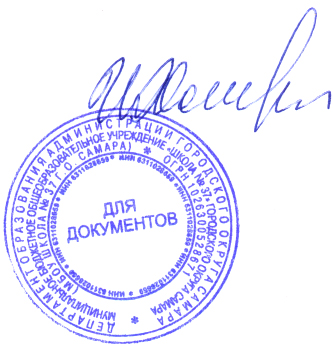 Порядокоформления возникновения, приостановления и прекращения отношений между муниципальным бюджетным образовательнымучреждением «Школа № 37» и обучающимися и (или) родителями (законными представителями) обучающихсяОбщие положенияНастоящий Порядок разработан в соответствии с Федеральным законом«Об образовании в Российской Федерации» № 273-ФЗ от 29.12.2012г.Настоящий Порядок регламентирует оформление возникновения, приостановления и прекращения отношений между МБОУ Школой № 37 г.о. Самара (далее Школа) и обучающимися и (или) родителями (законными представителями) несовершеннолетних обучающихся.Под отношениями в данном Порядке понимается совокупность общественных отношений по реализации права граждан на образование, целью которых является освоение обучающимися содержания образовательных программ.Участники образовательных отношений – обучающиеся, родители (законные представители) несовершеннолетних обучающихся, педагогические работники и их представители, организации, осуществляющие образовательную деятельность.Возникновение образовательных отношенийОснованием возникновения образовательных отношений является приказ директора учреждения о приеме лица на обучение в учреждение или для прохождения промежуточной аттестации и (или) государственной (итоговой) аттестации.Возникновение образовательных отношений в связи с приемом лица в учреждение на обучение по основным общеобразовательным программам начального общего, основного общего и среднего общего образования оформляется в соответствии с законодательством Российской Федерации и Правилами приема в учреждение, утвержденными приказом директором Школы.Права и обязанности обучающегося, предусмотренные законодательством об образовании и локальными нормативными актами организации, осуществляющей образовательную деятельность, возникают у лица, принятого на обучение с даты, указанной в приказе о приеме лица на обучение.Изменение образовательных отношенийОбразовательные отношения изменяются в случае изменения условий получения обучающимся образования по конкретной основной или дополнительной образовательной программе, повлекшего за собой изменение взаимных прав и обязанностей обучающегося и Школы, осуществляющей образовательную деятельность:переход с очной формы обучения на семейное образование и самообразование и наоборот;перевод	на	обучение	по	другой	дополнительной	образовательной программе;иные случаи, предусмотренные нормативно-правовыми актами.Основанием для изменения образовательных отношений является приказ директора Школы.Прекращение образовательных отношенийОбразовательные отношения прекращаются в связи с отчислением обучающегося из Школы, осуществляющей образовательную деятельность:в связи с получением образования (завершением обучения);-	досрочно	по	основаниям,	установленным	законодательством	об образовании.Образовательные	отношения	могут	быть	прекращены	досрочно	в следующих случаях:по инициативе обучающегося или родителей (законных представителей) несовершеннолетнего обучающегося, в том числе, в случае перевода обучающегося для продолжения освоения образовательной программы в другую организацию, осуществляющую образовательную деятельность.по инициативе Школы в случае применения к обучающемуся, достигшему возраста 15 лет, отчисления как меры дисциплинарного взыскания, а также, в случае установления нарушения порядка приема в Школу, повлекшего по вине обучающегося его не законное зачисление в Школу.по обстоятельствам, не зависящим от воли обучающегося, родителей (законных представителей) несовершеннолетнего обучающегося и Школы, в том числе, в случае ликвидации Школы.Досрочное прекращение образовательных отношений по инициативе обучающегося родителей (законных представителей) несовершеннолетнего обучающегося не влечет за собой каких-либо дополнительных, в том числе материальных, обязательств перед Школой.Основанием для прекращения образовательных отношений является приказ об отчислении обучающегося из Школы.Права и обязанности обучающегося, предусмотренные законодательством об образовании и локальными нормативными актами Школы, прекращаются с даты его отчисления из Школы.При досрочном прекращении образовательных отношений Школой в трехдневный срок после издания распорядительного акта об отчислении обучающегося, отчисленному лицу выдается справка об обучении в соответствии с ч.12 ст. 60 Федерального закона «Об образовании в Российской Федерации».Школа, ее Учредитель в случае досрочного прекращения образовательных отношений по основаниям, не зависящим от воли Школы, обязана обеспечить перевод обучающихся в другие организации, осуществляющие образовательную деятельность, и исполнить иные обязательства, предусмотренные договором об образовании.В случае прекращения деятельности Школы, а также в случае аннулирования у нее лицензии на право осуществления образовательнойдеятельности, лишения ее государственной аккредитации, истечения срока действия свидетельства о государственной аккредитации, Учредитель образовательной организации обеспечивает перевод обучающихся с согласия обучающихся (родителей (законных представителей) несовершеннолетнего обучающегося) в другие образовательные организации, реализующие соответствующие образовательные программы.Порядок и условия осуществления перевода устанавливаются Федеральным органом исполнительной власти, осуществляющим функции по выработке государственной политики и нормативно-правовому регулированию в сфере образования.ОБСУЖДЕНО И ПРИНЯТОрешением Педагогического совета МБОУ Школы №37 г.о. СамараПротокол №___ от «____» «____________» 20___г.ПРИНЯТО на заседании Совета Школы Протокол №___ от «___» «____________» 20___г.  УТВЕРЖДЕНОДиректор МБОУ Школы №37 г.о. Самара______________И.М.ХасинаПриказ от _______20__ №__ 